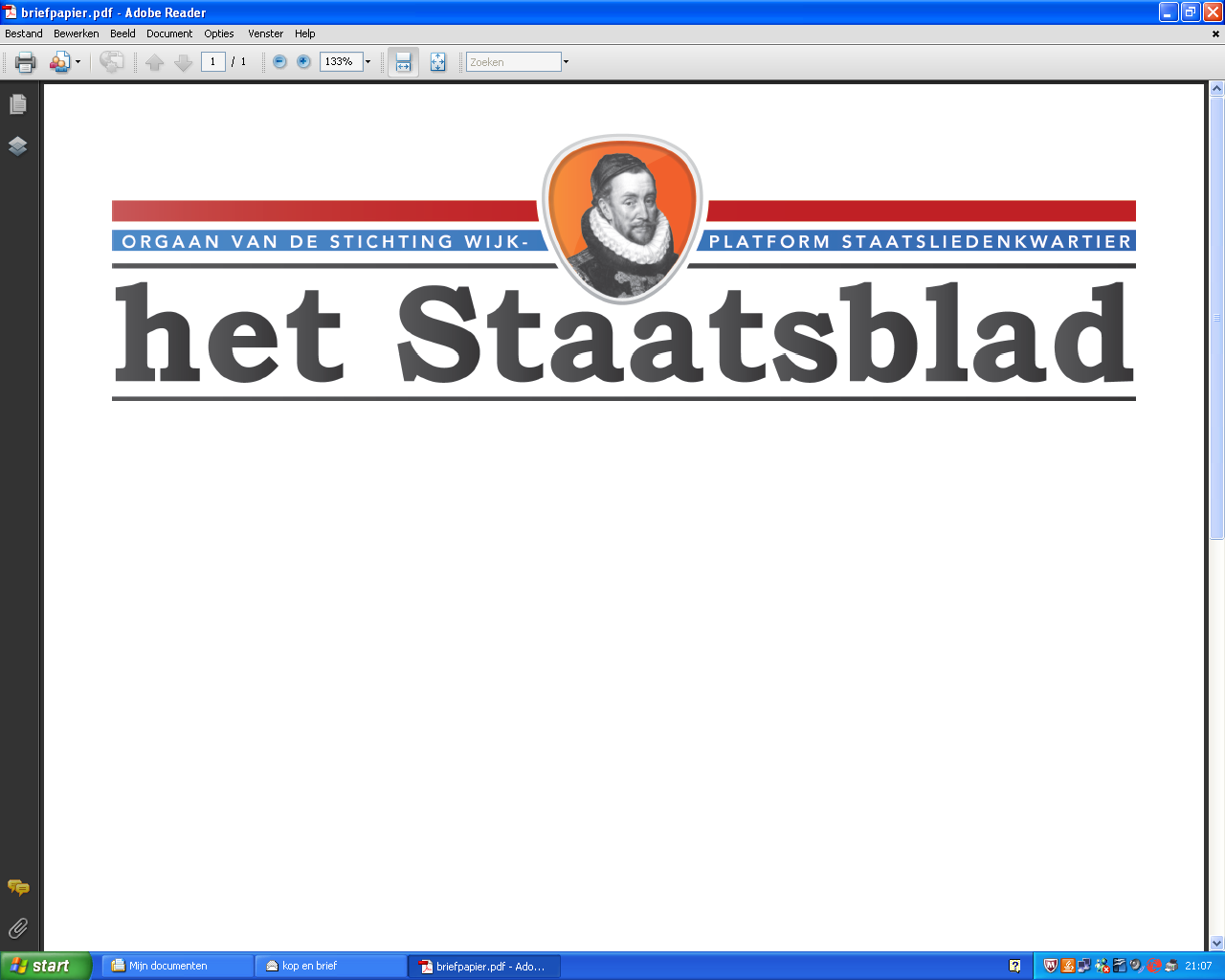 conceptnotulen 12 december 2017Locatie: De Weddesteynkapel 
Aanwezigen: 32Secretaris: Wim van Geelen, 1) Opening door de voorzitterVoorzitter Lenneke Smit  opent de vergadering om exact 20.04 uur,  heet iedereen welkom met name de gasten:  inleiders Margot Barreveld en Jeannine Threels van Philadelphia en Henk Moesbergen en Taco Visser van de Stichting Groene Zorg. Verder heet zij Tanja Adelerhof van GroenWest en wijkambtenaar Ella Launspach welkom. Normaliter had naast haar wijkwethouder Margot Stolk gezeten, maar die heeft onlangs ontslag genomen. Wel zal zij rond 21.00 uur aanwezig zijn om afscheid van de wijk te nemen. Zij meldt dat wijkagent Rick Jansen verhinderd is in verband met een bijeenkomst op hetzelfde tijdstip van beheerders van app groepen. Als beheerder van de appgroep Staatsliedenkwartier had zij daar ook bij moeten zijn, maar zij heeft haar buurman bereid gevonden haar te vervangen.Aan de hand van een blauwdruk loopt spreekster vervolgens de agendapunten van vanavond door.Wat het punt “mededelingen” betreft wijst zij wederom op het feit dat het Wijkplatform sinds enige maanden  beschikt over een Facebookpagina en een website. De belangstelling voor Facebook en website groeit gestaag. Zij roept de bewoners op daaraan hun bijdragen te blijven leveren.  Verder deelt zij mee dat grote flipover vellen her en der in de zaal zijn opgehangen van de thema’s die blijmkens het resultaat van de vorige vergadering een rol gaan spelen bij het bepalen van de Wijkagenda 2018-2019.  Het is de bedoeling dat er op een gegeven moment een vijftal groepjes gevormd zullen gaan worden die zich over de thema’s gaan buigen. Gele papiertjes zijn aanwezig voor het maken van op- en/of aanmerkingen. Met het opsteken van het groene blaadje geeft men aan het met een thema eens te zijn.Verdere mededelingen van secretaris Wim van Geelengaan over het hondenbeleid dat de gemeente onlangs heeft geëvalueerd in een 80 pagina’s tellend rapport. Spreker deelt mee een samenvatting daarvan op de website te publiceren.Het komt er op neer dat er wat het aangelijnd zijn van de honden, het gebruiken van het poepzakje en de hondenuitrenveldjes in de wijk, de kernpunten van dat beleid, van weinig problemen sprake is. Dat geldt voor heel Woerden. In het evaluatierapport komt alleen maar als kritiekpunt naar voren dat de communicatie beter had gemoeten. Dan het punt over de naamgeving. Dekt de vlag Staatsliedenkwartier nog wel de lading? Voor secretaris Wim van Geelen is het een uitgemaakte zaak dat dit niet het geval is. Tot de wijk worden ook Geestdorp, de Meander, de nieuwe straten op het vm. Monaterrein gerekend. De namen van die straten hebben weinig met staatslieden te maken. Voor zijn gevoel gaat dat ook spelen met de straatnaamgeving op het vm. Den Oudstenterrein. Is het dan niet beter voortaan over Woerden Oost te spreken? Spreker is benieuwd naar de gedachten en opvattingen van de wijkbewoners hierover. Het laatste woord daarover is nog niet gezegd.Wat de rondleiding in  Blue Print Automation betreft meldt spreker dat zich op dit moment ongeveer 25 wijkbewoners hebben opgegeven. Vanavond bestaat nog de mogelijkheid van opgave en dan zal hij contact met BPA opnemen voor het bepalen van een datum,Hierna geeft voorzitter het woord aan penningmeester Nico Verbrugge voor een mededeling over de kascontrolecommissie. Nico deelt mee dat de kascommissie die zijn eerste jaar als penningmeester gaat beoordelen zal bestaan uit Joop de Vos en Jan van Schaik. Trees Massop gaat volgend jaar Joop de Vos, die er dan twee termijnen heeft opzitten, vervangen.Aan het slot van dit agendapunt gekomen geeft voorzitter het woord aan André Dierick over het verkeer. André meldt dat het College zich begin volgend jaar zal uitspreken over de Verkeersvisie, waaraan hij als vertegenwoordiger van de wijk een bijdrage heeft geleverd. Reagerend op vragen uit de zaal spreekt hij zijn ergernis uit over het niet schoon maken van de stoepen na sneeuwval.  Op de weg van zijn huis naar de Weddesteynkapel toe heeft hij daar erg last van gehad. Uit de zaal klinken soortgelijke reacties. Vooral de Snellerbrug levert voor fietsers en wandelaars veel problemen op. Na van de voorzitter toestemming gekregen te hebben maakt hij van de gelegenheid gebruik om de zaal en via het verslag van deze vergadering ook andere wijkbewoners te wijzen op de cursus Digiwijzer die de Bibliotheek geeft. Je bent na 4 lessen a raison van € 15 inderdaad wijzer geworden. Het boek dat je van de cursus krijgt draagt daar ook toe bij. Zijn tweede opmerking gaat over het terras van ’t Oude Landt. Het weer is er nu niet naar, maar als het wel goed is, is het daar prettig toeven. Het terras is ook toegankelijk voor niet bewoners van het complex.Voorzitter dankt André voor zijn bijdrage en overhandigt hem als dank voor zijn inzet met name wat de Verkeersvisie betreft een pennenset met opdruk.Vervolgens snijdt zij het onderwerp Wijkagenda aan. Aan de hand van de resultaten op dit punt van de voorgaande vergadering is gekozen voor vijf thema’s. Verkeer, Milieu, Sociaal, Voorzieningen en Ruimtelijke omgeving. Het is de bedoeling om straks groepjes te vormen die per thema moeten aangeven wat voor hen belangrijk is. Op vijf grote flappen, opgehangen op evenzoveel punten in de zaal staat zo’n thema vermeld. Gele stickers bieden de mogelijkheid om aan te geven wat men per thema belangrijk vindt.De opzet is interactief. Na vijf minuten rouleren de aanwezigen naar een andere thema. De input die op deze wijze verkregen wordt zal worden verwerkt. Het resultaat komt in ieder geval in de maartvergadering aan de orde. Dat zal ook gebeuren op de website en via de Facebookpagina. Het volgende agendapunt betreft  de presentatie over het appartementencomplex van Philadelphia, dat naast de hoge flat aan de Jan van Beierenlaan verrijst. Voorzitter kondigt als sprekers aan Jeannine Threels en Margot Barreveld.  Uit de presentatie blijkt dat Philadelphia, die nu twee woonvormen exploiteert aan het Valeriaanveld en bij de Brede School (Tournoysveld) laatstgenoemd complex afstoot. Daarvoor in de plaats komt de nieuwbouw op het vm. Monaterrein. Er verrijzen in 4 lagen 32 appartementen, deels als studio ingericht. Ze zijn bedoeld als woonvorm voor mensen met een beperking. Het gaat daarbij om een vorm van beschermd wonen, want er zal altijd voor begeleiding worden gezorgd, ook ’s nachts. Er wordt ook voorzien in gemeenschappelijke ruimten. Verwacht wordt dat de bewoners daar medio maart/april in gaan trekken.Voorzitter dankt beiden voor hun presentatie en knoopt daar het verzoek aan vast om als bestuur van het Wijkplatform daar, als de mogelijkheid zich zou voordoen, over een ruimte te kunnen beschikken. Jeannine antwoordt dit te zullen meenemen. Tijdens de pauze komt nu oud-wethouder Margot Stolk binnenwandelen. Zij heeft zelf aangegeven tijdens de Platformvergadering afscheid van haar wijk te willen nemen. Na de pauze is het de beurt aan de voorzitter om onze voormalige wijkwethouder toe te spreken. Lenneke noemt haar inzet en betrokkenheid bij de wijk groot en zij bedankt haar daarvoor. Zij onderstreept dit met een bloemenhulde. Applaus van de zaal volgt. Margot op haar beurt antwoordt met plezier terug te kijken op haar bemoeiingen als wijkwethouder met de wijk Staatsliedenkwartier. Volgens haar is het een prettige wijk om te wonen met gelukkig weinig problemen. Zij zal dat zeker gaan missen, maar de positieve indrukken zullen blijven. Volgt applaus.Stichting de Groene Zorg.Nadat het applaus is weggeëbd geeft voorzitter het woord aan Henk Moesbergen en Taco Visser om iets te vertellen over hun stichting de Groene Zorg en de inzet van die kant om plannen te ontwikkelen voor het Hertenkamp en directe omgeving.  Taco meldt het volgende: in september 2018 willen betrokken burgers onder de noemer van Stichting Groene Zorg en in goede samenwerking met Careyn Weddesteyn en de gemeente Woerden het project Natuurbeleving met hert en ziel Weddesteyn realiseren.Het belang van een natuurlijke omgeving voor de leefkwaliteit van mensen blijkt enorm te zijn. Zo heeft onderzoek in het Zwarte Woud in Duitsland bijvoorbeeld aangetoond dat een half uur lopen in die bosrijke omgeving het cortisolniveau, een stresshormoon, al doet verlagen. In de zorg is bovendien de healing environment in opmars. Dit idee houdt in dat de fysieke omgeving van een zorginstelling aan de hand van empirisch bewezen designprincipes zo ingericht wordt, dat het welzijn van patiënten, familie en personeel bevorderd wordt en stress verminderd wordt. Dat laatste zorgt ervoor dat patiënten minder verdoving en medicijnen gebruiken en sneller herstellen (bron: Joren van Dijk, omgevingspsycholoog).De financiering van de zorg in Nederland staat echter onder druk. Zorginstellingen zoals Careyn hebben hun handen vol aan het bieden van een goede basiszorg aan hen die aan hun zorg zijn toevertrouwd. Voor investeringen in de healing environment van de natuur in de omgeving van zorgcentra is dus geen ruimte. Betrokken burgers nemen daarom onder de noemer van Stichting Groene Zorg het initiatief om samen met gemeente en (zorg)professionals door middel van het creëren van een healing environment rondom Weddesteyn kwaliteit toe te voegen aan de basiskwaliteit van de zorg in Staatsliedenkwartier.Stichting Groene Zorg wordt een ANBI, een algemeen nut beogende instelling. Giften zijn fiscaal aftrekbaar.Het deel van de presentatie dat Henk voor zijn rekening neemt gaat met name over de financiën en de relatie met Careyn. Wat de financiën betreft deelt Henk mee dat er naar raming € 500.000 nodig zal zijn. Dat bedrag zal aangewend worden om te investeren in renovatie, verbetering en vernieuwing alsmede om de onderhoudskosten voor 5 jaar te dekken. Spreker denkt dit bedrag middels crowdfunding ter beschikking te kunnen krijgen. Aangezien het op dit moment in financieel en organisatorisch opzicht minder goed lijkt te gaan met Careyn zal de relatie stichting-Careyn  punt van aandacht moeten zijn.Aart Molenkamp, voorzitter van de stichting die de Weddesteynkapel heeft kunnen behouden en nu exploiteert beaamt dat laatste. Ook zijn stichting heeft een relatie met Careyn. De Kapel staat op grond van Careyn maar er geldt een erfpachtconstructie van 30 jaar. Spreker biedt de stichting Groene Zorg aan om zijn ervaring met Careyn en met crowdfunding met de stichting de Groene Zorg te delen. Dit aanbod wordt in dank door Henk aanvaard.Tenslotte de tijdlijn. Henk deelt mee dat de plannen herfst 2018 zodanig gereed zullen zijn dat ze o.m. aan de wijk voorgelegd kunnen worden. Voorafgaande daaraan zullen gesprekken gevoerd gaan worden met o.m. het VSB-fonds, het RABO Dichtbij fonds en Abrona.De zaal reageert enthousiast op de voorgeschotelde plannen en Jan Klee vertolkt die gevoelens met Taco en Henk mee te delen dat hij zeer onder de indruk van het gebodene is en dat hij daar graag de term “fantastisch”:  voor zou willen gebruiken.Taco deelt aan het slot van dit agendapunt gekomen nog mee dat de stichting de Groene Zorg een website heeft, waarop de vorderingen van de planvorming te volgen zijn.Voorzitter dankt beide sprekers voor hun inleiding en geeft de gelegenheid voor de rondvraag. Daarvan wordt geen gebruik gemaakt.Niets meer aan de orde zijnde sluit de voorzitter om 21.40 uur de Wijkvergadering met een woord van dank aan de aanwezigen voor hun inbreng.Zij maakt van de gelegenheid gebruik om de aanwezigen namens haar medebestuursleden Wim van Geelen en Nico Verbrugge fijne feestdagen en een gezond en voorspoedig 2018 te wensen.Alle aanwezigen hebben een kleine attentie ontvangen in de vorm van een pen met opdruk, “Staatsliedenkwartier I Love it”.De volgende vergadering van het Wijkplatform vindt plaats op dinsdag 6 maart 2018. Bijlage Inhoud Flipover VellenInhoud Flipover VellenThema 1 VoorzieningenBehoud brievenbussenVernieuwing bestaande speelplekkenAanleg nieuwe speelgelegenheden-	Behoud brievenbus.Pinautomaat 2x)Thema 2 MilieuAfvalbakken in de wijk tegen zwerfvuil.Opmerkingen: bij alle bankjes, bij het Hertenkamp en ook bakken voor groenafval.Meer ophanghaken/plekken voor de plastic zakkenafval.Opmerkingen: bij de Joh. De Wittlaan en laat de gemeente uit zichzelf op logische p;lekken haken maken.Stickersuggestie op oranje containersOpmerking: Gaat gebeuren.Thema 3 Openbare RuimteOnderhoud GroenvoorzieningenOpmerkingen: Beschoeiing vernieuwen maar niet overal.Snoeien bomen langs Jaagpad.Bij de Van Boeijenlanen te veel grote bomen, overlast is gemeld maar niets ana gedaan.Meer bankjes in het groen waar dat kanOpmerking: plaats bankje bij  Hertenkamp  aan de Johan de Wittzijde.Thema 4 SociaalMeer en betere onderlinge samenhang tussen alle bewoners van onze wijkOpmerkingen: Jaarlijks buurt- wijkfeest en samenwerken met nieuwe locatie Philadelphia. :Leuke ruimte voor de buurt.Leefbaar en gezellig houden van de wijk.Opmerking: Graag medewerking van de gemeende voor ’t Oden Huis.Kaartclubles, bridgeles organiseren.Meer jonge gezinnen en bewoners betrekken bij de buurtavonden.Thema 5 Veiligheid.Verkeer: snelheid en parkeren.Verkeerscirculatie Leylandhof/Fagellaan.Zichtbaarheid van de wijkagent.	Gescheiden rijbaan auto en fiets.Geen kruising van auto en fiets.Snelheid op de Utrechtsestraatweg vaak bijzonder hoog.	Johan de Wittlaan, eenrichtingsverkeer.Snelheid signalering op betere locatie.Meer parkeerplaatsen.